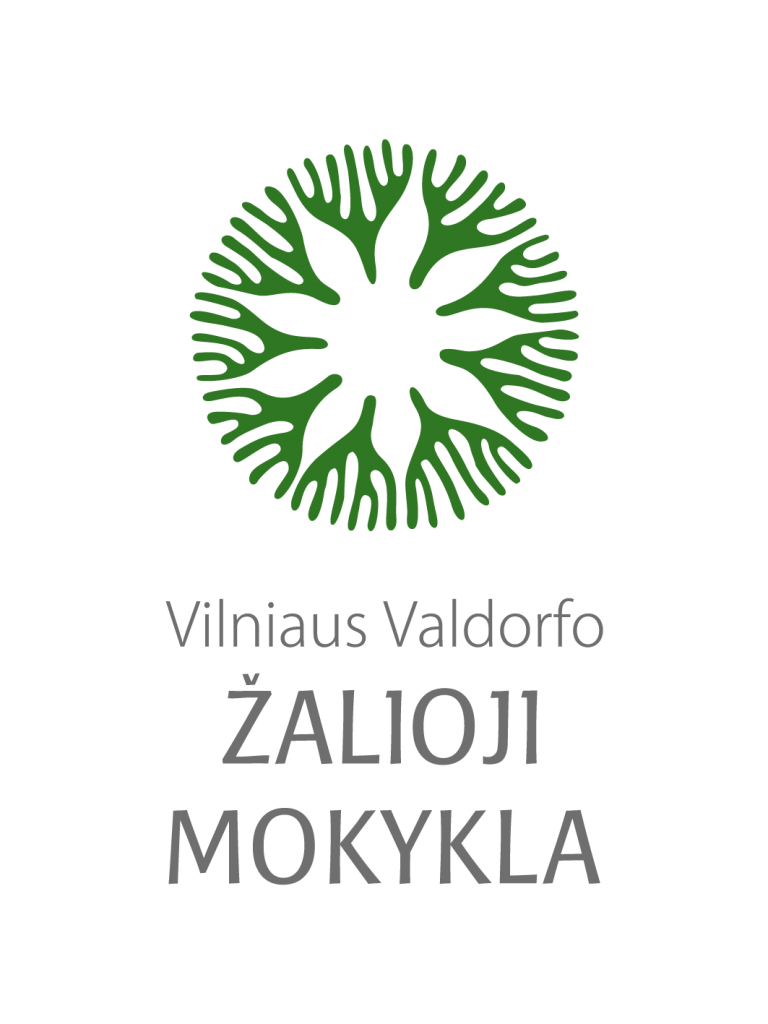                             __________________________________                             (vieno iš tėvų (globėjų), vardas, pavardė)                         __________________________________                                      (telefonas, el. paštas)Vilniaus Valdorfo Žaliosios mokyklos vadovui Tomui UrbanavičiuiSUTIKIMAS/NESUTIKIMAS2021 m. ___________________ d.Vilniaus r.Aš sutinku / nesutinku (sprendimas pabraukiamas), kad mano vaikas  _____________________________________________ 		                                        	   (vardas, pavardė)jojimo ir žirgų priežiūros pamokose jotų žirgu. Sprendimas galioja iki vaiko Mokymosi sutarties pabaigos arba šio dokumento atšaukimo datos. Sutikimo atšaukimas pateikiamas laisva forma el. pašto adresu rastine@zaliojimokykla.lt  .Patvirtinu, kad susipažinau su Saugaus elgesio pamokoje su žirgais atmintine bei taisyklėmis ir suprantu apie padidintą traumų galimybę jojant._______________									  (tėvų (globėjų) parašas)JOK SAUGIAISaugaus elgesio pamokoje su žirgais atmintinėŽirgai, gyvenantys mokykloje, yra draugiški žmonėms ir noriai su jais bendrauja. Jie mielai prieina, apuosto, apžiūri ir kitais būdais siekia  pažinti kiekvieną, kuris atsiduria netoli jų. Žirgas neturi jokio noro užgauti žmogų.Tačiau žirgų tarpusavio santykiai yra visai kitokie. Jie pagrįsti konkurencija ir hierarchija. Tai reiškia, kad jie nuolat kovoja dėl pirmumo gauti pašaro, skanėstų, vandens ir kitų jiems vertingų dalykų. Ši kova, nors ir, žmonių akimis, atrodo grubi, užtikrina tvarką žirgų bendrijoje (bandoje). Taigi, žirgai su žmonėmis elgiasi vienaip, o tarpusavyje visai kitaip. Mums, būnant kartu su jais, labai svarbu išlaikyti budrumą, pastebėti, kas vyksta jų santykiuose, kokios jie nuotaikos, ir neatsidurti tarp jų kovos įkarštyje.Vaikų saugumas pamokoje su žirgais:Mokyklos žirgai yra įpratę būti tarp žmonių, dalyvauti užsiėmimuose, kuriuose gali būti daug dalyvių. Žirgai nebijo daugumos transporto priemonių.Pamokos metu dėvimos saugos priemonės - šalmai.Vaikai periodiškai supažindinami su saugaus elgesio šalia žirgų taisyklėmis.Vaikams jojant žirgai vedami mokytojų. Mokytojams leidus, žirgą vesti gali ir mokinys.Mokiniui pageidaujant ir mokytojui leidus, mokinys gali joti savarankiškai. Tokiu atveju, jis privalo neatsiskirti nuo likusių žirgų bei mokytojų toliau nei 5 m atstumu.Saugaus elgesio taisyklės:Į žirgų aptvarą galima eiti tik mokytojams leidus. Visos pamokos metu būname dėmesingi.Būdami šalia žirgų elgiamės ramiai, netriukšmaujame, kitaip jų negąsdiname ir neerziname. Išlaikome ramybę ir tam, kad girdėtume, ką sako mokytojai.Vengiame atsidurti prie galinių žirgo kojų, tarp dviejų ar kelių žirgų, po žirgu ar kitose nesaugiose situacijose.Šalia žirgų visada stovime ant kojų – nesėdime, negulime. Turime būti pasiruošę greitai reaguoti ir pasitraukti.Skanėstais žirgus maitiname tik iš aptvaro išorės. Tą darome pačioje pamokos pabaigoje, mokytojui leidus. Maitindami žirgus būname labai dėmesingi, nes tuo metu tarp jų gali įvykti susistumdymų.Jodami miško taku stebime medžių šakas ir kitas kliūtis. Pasitikdami kliūtį, pasilenkiame į priekį prie pat žirgo.Vesti žirgą galima tik mokytojams leidus.Jojant savarankiškai, būtina laikytis šalia likusių žirgų ir mokytojo ne toliau kaip 5 m atstumu.